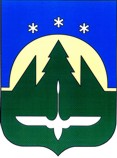 Городской округ Ханты-МансийскХанты-Мансийского автономного округа – ЮгрыДЕПАРТАМЕНТ УПРАВЛЕНИЯ ФИНАНСАМИАДМИНИСТРАЦИИ ГОРОДА ХАНТЫ-МАНСИЙСКАПРИКАЗ 28 августа 2020 года                                                                                                  № 158Об утверждении планаконтрольных мероприятий на 2020 годВ связи с вступлением в силу с 1 июля 2020 года Федерального стандарта внутреннего государственного (муниципального) финансового контроля «Планирование проверок, ревизий и обследований», утвержденного Постановлением Правительства Российской Федерации от 27.02.2020 № 208 
(далее – Федеральный стандарт «Планирование проверок, ревизий и обследований» № 208), приказываю:1. Утвердить План контрольных мероприятий Департамента управления финансами Администрации города Ханты-Мансийска на 2020 год (далее – План контрольных мероприятий) в соответствии с требованиями Федерального стандарта «Планирование проверок, ревизий и обследований» № 208, согласно приложению.2. Признать утратившими силу, Планы контрольных мероприятий Контрольно-ревизионного управления Департамента управления финансами Администрации города Ханты-Мансийска в сфере муниципального финансового контроля и контроля муниципальных закупок на 2020 год, утвержденные в соответствии с требованиями Постановления Администрации города 
Ханты-Мансийска от 06.08.2018 № 786 «Об утверждении Порядка осуществления полномочий по внутреннему муниципальному финансовому контролю и контролю в сфере закупок контрольно-ревизионным управлением Департамента управления финансами Администрации города Ханты-Мансийска».3. План контрольных мероприятий разместить на Официальном информационном портале органов местного самоуправления города 
Ханты-Мансийска в сети Интернет (www.admhmansy.ru) в течение 5 рабочих дней со дня его утверждения.4. Контроль за исполнением настоящего приказа оставляю за собой.Директор Департамента                                                                                     О.И. ГрафИсполнитель М.Н.Красноперов _________Приложение к приказуДепартамента управления финансамиАдминистрации города Ханты-Мансийскаот 28.08.2020 № 158План контрольных мероприятий Департамента управления финансамиАдминистрации города Ханты-Мансийскана 2020 год.№п/пТемы контрольных мероприятийНаименование объекта внутреннего муниципального финансового контроляПроверяемый периодПериод (дата) начала проведения контрольных мероприятийСведения о структурных подразделениях органа контроля, ответственных за проведение контрольных мероприятий1.Проверка соблюдения условий, целей и порядка предоставления субсидийГлавные распорядители бюджетных средств, получатели субсидии2019-2020ЕжеквартальноКонтрольно-ревизионное управление2.Проверка использования средств бюджета города Ханты-Мансийска выделенных на реализацию приоритетных национальных проектовГлавные распорядители бюджетных средств, получатели средств бюджета города Ханты-Мансийска на реализацию приоритетных национальных проектов2019-2020В течении годаКонтрольно-ревизионное управление3.Проверка соблюдения законодательства Российской Федерации при осуществлении закупок для муниципальных нуждМКУ ДО «Центр развития образования города Ханты-Мансийска»12.2019-02.20201 кварталКонтрольно-ревизионное управление4.Проверка отдельных вопросов финансово-хозяйственной деятельностиМБОУ «Средняя общеобразовательная школа с углубленным изучением отдельных предметов № 3»20191 кварталКонтрольно-ревизионное управление5.Проверка соблюдения законодательства Российской Федерации при осуществлении закупок для муниципальных нуждМБОУ «Средняя общеобразовательная школа № 1 имени Созонова Юрия Георгиевича»12.2019-09.20203 кварталКонтрольно-ревизионное управление6.Ревизия финансово-хозяйственной деятельностиМБОУ «Средняя общеобразовательная школа № 1 имени Созонова Юрия Георгиевича»2019 год- 1 полугодие 2020 года3 кварталКонтрольно-ревизионное управление7.Проверка соблюдения законодательства Российской Федерации при осуществлении закупок для муниципальных нуждМКУ «Служба социальной поддержки населения»12.2019-10.20204 кварталКонтрольно-ревизионное управление8.Проверка отдельных  вопросов финансово-хозяйственной деятельностиМБУ «Городская централизованная библиотечная система»20194 кварталКонтрольно-ревизионное управление9.Проверка соблюдения законодательства Российской Федерации при осуществлении закупок для муниципальных нуждМБОУ «Средняя общеобразовательная школа № 2»12.2019-11.20204 кварталКонтрольно-ревизионное управление